Методические рекомендации для студентовТема «Фильтрование и центрифугирование»Значение темы:В лабораторной практике в различных методах исследования используют процесс фильтрования и центрифугирования. Он позволяет отделять осадки от жидкости. Эта операция необходима при очистке химических реактивов от механических примесей, в гравиметрическом анализе для количественного определения различных веществ.На специальных дисциплинах «Проведение химико-микроскопических исследований» этот метод используется для отделения осадков мочи.На основе теоретических знаний и практических умений обучающийся должен  знать: сущность процессов фильтрования, центрифугирования, их отличительные особенностями;виды фильтров, и правила их выбора;способы фильтрования, применяемая посуда, приборы;правила фильтрования;виды центрифуг;правила центрифугирования и отбор центрифугата.уметь:изготовление бумажных простых и складчатых фильтров,изучение способов фильтрования, применяемая посуда, приборы. проведение фильтрования различными способами. проведение центрифугирования, овладеть ОК и ПКОК-1. Выбирать способы решения задач профессиональной деятельности применительно к различным контекстам;ОК-2. Использовать современные средства поиска, анализа и интерпретации информации, и информационные технологии для выполнения задач профессиональной деятельности;ОК-5. Осуществлять устную и письменную коммуникацию на государственном языке Российской Федерации с учетом особенностей социального и культурного контекста;ОК-7. Содействовать сохранению окружающей среды, ресурсосбережению, применять знания об изменении климата, принципы бережливого производства, эффективно действовать в чрезвычайных ситуациях;ОК-9. Пользоваться профессиональной документацией на государственном и иностранном языках.ПК-1.1 Проводить физико-химические исследования и владеть техникой лабораторных работПК-1.2 Обеспечивать требования охраны труда, правил техники безопасности, санитарно-эпидемиологического и гигиенического режимов при выполнении клинических лабораторных исследований и инструментальных исследований при производстве судебно-медицинских экспертиз (исследований).ПК-1.4 Вести медицинскую документацию при выполнении лабораторных исследований с учетом профиля лаборатории.ПК-1.5 Оказывать медицинскую помощь в экстренной форме.План изучения темы:Актуализация знаний.Ответьте на вопросы: 1. Перечислите посуду общего назначения, используемую для фильтрования.2. Какое оборудование необходимо для фильтрования? 3. Как правильно закрепить на штативе муфту и кольцо?2. Содержание темы.Фильтрованием называется процесс отделения от жидкости находящихся в ней твердых частиц. Жидкость, отделяемая при фильтровании, называется фильтратом.Бумажные фильтрыДля фильтрования служит фильтровальная бумага. В отличие от обычной бумаги она изготовляется из более чистого материала. Из фильтровальной бумаги делают простые и складчатые фильтры.Этапы складывания простого и складчатого фильтра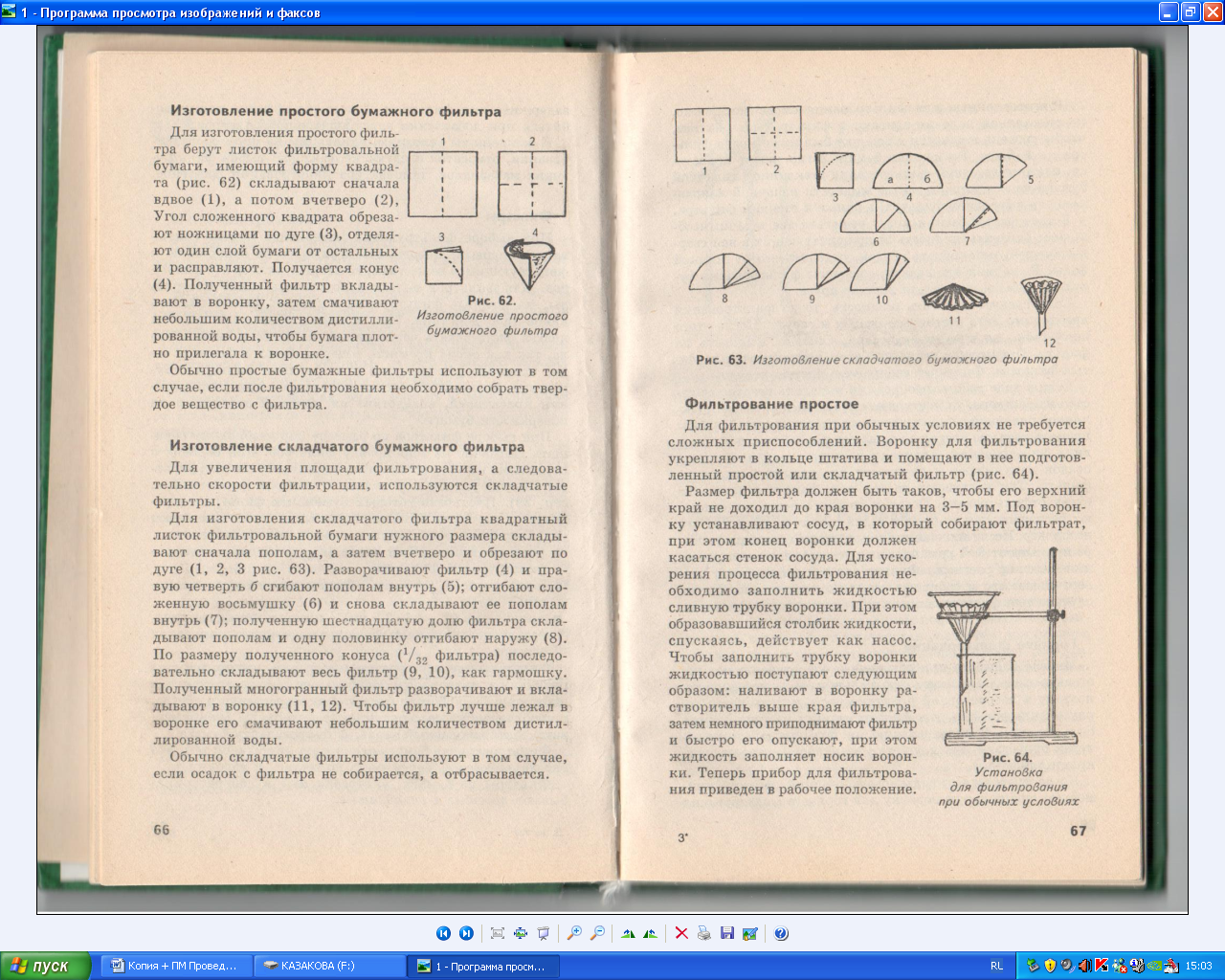 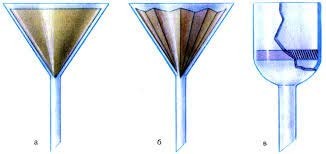 Рис. 3. Фильтры: а – гладкий фильтр, б – складчатый фильтр, в – стеклянный фильтрСхема прибора для фильтрования(рис 4)Этапы фильтрованияПолучение осадка в химическом стакане.Отстаивание. Перенесение фильтруемой жидкости на фильтр с помощью стеклянной палочки.Этапы промывания осадка:- промывание декантацией- перенесение осадка на фильтр- промывание осадка на фильтреЦентрифугированиеДля отделения осадка от раствора часто применяют центрифугу. Прибор, в котором используется центробежная сила, развивающаяся при быстром вращении. В лабораторной практике используют электрические центрифуги, последние могут развивать скорость до 3000 об/мин. Обычно центрифуги имеют 04 до 16 гнёзд для пробирок.   Отделение осадков на центрифуге проводят с различной скоростью и в различное время в зависимости от характера осадка. Полученный в результате центрифугирования прозрачный раствор (центрифугат) отделяют от осадка, погружая в раствор пипетку и медленно наклоняя пробирку под углом 45 радусов; при этом капилляр должен опираться на край пробирки.  Кончик капилляра нельзя приближать к поверхности осадка ближе, чем на 1мм.Центрифуга состоит: 1. Ротор2. Привода ротора (электродвигатель и редуктор) 3. Узел управления привода ротора4. Защитный корпус5. Система охлаждения (не во всех центрифугах) 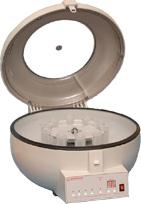 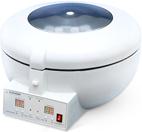  Центрифуга медицинская                                                       Центрифуга медицинская    настольная ЦЛМН-Р10-01 - «Элекон»настольная ЦЛМН-Р10/2700 - «Элекон»Классификация центрифугОбщепринятой классификации центрифуг нет. Условно их можно разделить на следующие виды в зависимости от:1) Объема максимальной загрузки ротора пробирками· центрифуги низкой производительности (12-15 шт),· средней производительности (15-60 шт),· высокой производительности (60-120 шт);· центрифуги для микрообъемов (микропробирки от 0,2 до 2,0 мл),· центрифуги для средних объемов (пробирки от 0,2 до 50,0 мл),· универсальные центрифуги, имеющих набор сменных роторов и дополнительных принадлежностей, что позволяет выполнять весь спектр задач по центрифугированию;2) Температурных условий центрифугирования:· центрифуги без охлаждения,· с системой вентиляции,· рефрижераторные центрифуги;3) Места установки:· настольные· подстольные (встроенные)· напольные (стационарные)Все роторы делятся на два типа: горизонтальные и угловые.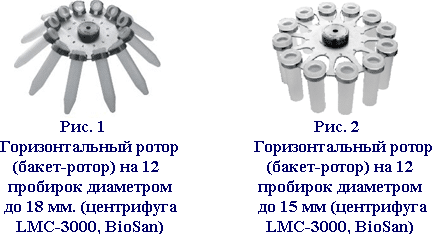 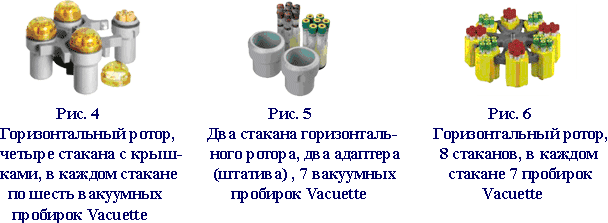 В угловых роторах (Рис. 7, 8, 9) центрифужные пробирки находятся под определенным углом к оси вращения (от 20° до 45°).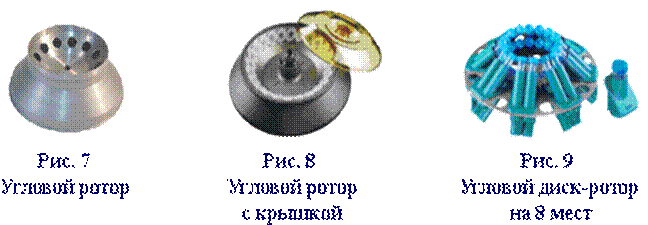 Правила работы с центрифугой.Центрифуга должна быть на устойчивом, тяжёлом столе.Во время центрифугирования крышка центрифуги должна быть плотно закрыта.Центрифугировать можно только чётное число пробирок, с равным количеством по весу вещества, поставленных одни против другой.    Если число пробирок нечётное ставят одну пробирку с дистиллированной          водой.После выключения центрифуги нужно подождать, пока не закончится вращение, а затем уже открывать крышку.Алгоритм подключения центрифугиВключить в сетьНажать  кнопку «Сеть»,  открыть крышкуСоставить пробирки, в соответствии с правиломЗакрыть крышкуЗадать время и скорость вращения роторанажать кнопку «Старт»Открыть крышку можно после полной остановки центрифуги.3. Самостоятельная работа.Практическая работа 1«Получение осадка сульфата свинца и фильтрование его через простой фильтр»1. В стакан вместимостью 400 мл поместите 10 мл 2% раствора нитрата свинца РЬ(NOз)2.2. Аккуратно по стенке при одновременном перемешивании раствора стеклянной палочкой прилейте 10 мл 5% раствора сульфата натрия Na2S04.3. Выпавшему осадку сульфата свинца PbS04 дайте отстояться и профильтруйте через простой фильтр, соблюдая все правила фильтрования.4. Промойте осадок 3 раза декантацией, перенесите на фильтр и промойте 5 раз на фильтре.5. Осадок промывайте холодной дистиллированной водой.6. Весь процесс работы распишите в тетради для лабораторных работ.Практическая работа 2«Приготовление и разделение смеси жидкого и нерастворимого твердого вещества»1. Разотрите в фарфоровой ступке несколько кусочков мела. 2. Полученный порошок поместите в химический стакан на 100 мл. Прилейте к порошку 50 мл воды (можно водопроводной). 3. Для измерения объема воды используйте мерный цилиндр. 4. Стеклянной палочкой размешайте приготовленную водную суспензию порошка мела в стакане и сразу же приступите к разделению смеси. 5. Профильтруйте раствор в чистый стакан. 6. Для проведения фильтрования стеклянную воронку укрепите на кольце штатива (рис.4). 7. В воронку поместите бумажный фильтр и смочите его водой. 8. Фильтруемую жидкость (часть приготовленной суспензии) аккуратно влить по стеклянной палочке в воронку с фильтром. Воронку следует устанавливать таким образом, чтобы конец ее касался стенки сосуда для сборки фильтрата. Чтобы фильтр не прорвался, наливайте раствор по палочке, направляя струю не в центр, а на боковую часть фильтра. Нарисуйте схему и назовите оборудование, использованное для фильтрования через бумажный фильтр.Практическая работа«Получение сульфата бария BaS04 и центрифугирование полученной смеси».1. В центрифужную пробирку поместите 15 капель раствора хлорида бария ВаСl2, добавьте 15 капель раствора сульфата натрия Na2S04.2. В другую пробирку поместите дистиллированную воду.3. Пробирку поместите в центрифугу в противоположные гнёзда.4. Центрифугируйте 2 минуты при скорости 1000 оборотов в минуту (согласно алгоритму центрифугирования).5. Отделите раствор пипеткой (см. алгоритм).6. Весь процесс работы распишите в тетради для лабораторных работ. 4. Итоговый контроль (тестирование) 5.Подведение итогов.6. Домашнее задание(1) с. 64 - 73